Муниципальное бюджетное дошкольное образовательное учреждение детский сад № 4 «Василёк»Старооскольского городского округаЛОГИКО–МАТЕМАТИЧЕСКОЕ ПОСОБИЕ«МЫШКИ В СЫРЕ»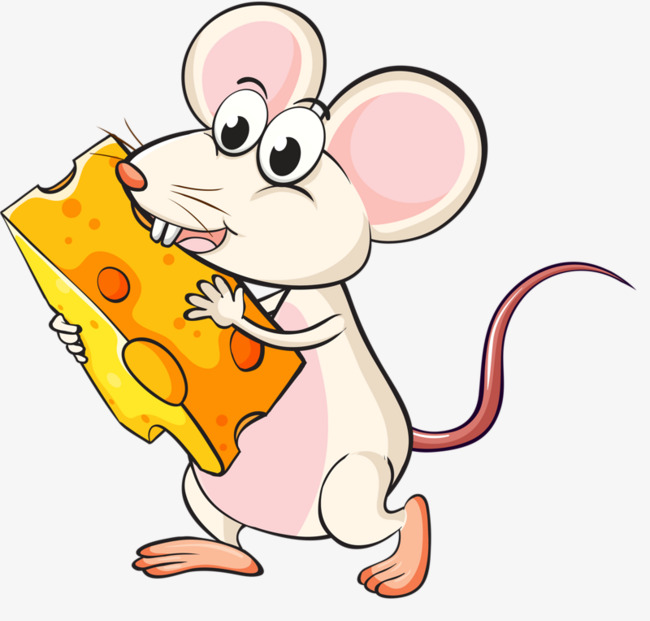 Подготовили:Степкина Е.В.Жданова А.В.г. Старый Оскол, 2019 годЛогико-математическое пособие «Мышки в сыре»Авторы:Степкина Елена Владимировна - старший воспитатель МБДОУ ДС №4 «Василёк», Жданова Александра Васильевна-воспитатель, МБДОУ ДС №4 «Василёк».Цель мастер-класса: повышение интереса педагогов к методам в работе с детьми по логико-математическому развитию детей в ДОУ.Задачи: - познакомить педагогов с опытом работы по использованию логико-математической игры «Мышки в сыре» на занятиях с детьми среднего и старшего дошкольного возраста;- продемонстрировать мастер-класс по изготовлению логико-математической игры «Мышки в сыре»;- показать варианты использования игры «Мышки в сыре» в самостоятельной деятельности детей.Вашему вниманию представлены: мастер-класс по изготовлению игры «Мышки в сыре», конспект непосредственно образовательной деятельности по логико–математическому развитию детей  «Мышки в сыре» в  старшей группе «Солнышко»,  три варианта самостоятельной игры с детьми.Варианты игр не являются исчерпывающими, а только дают минимальные возможности данной игры. Каждый педагог, безусловно, найдет  свои возможности использования данной игры. А так же сами дети, что немаловажно в условиях работы в ФГОС могут самостоятельно придумывать свои условия и правила в игре, ведь мы,  как педагоги,  не должны перед ними ставить жёсткие рамки, а должны давать возможность для самореализации и самовыражения. Ведь ребенок в ДОУ, должен научиться  в игре самостоятельно придумывать действие и ход, чтобы развивать логическое мышление через самовыражение.   Мастер – класс по изготовлениюлогико – математической игры «Мышки в сыре»В настоящее время «Мастер-класс» является наиболее доступной формой обмена опытом у воспитателей. Повышение своего профессионального опыта, обучение и совершенствование своей воспитательной и педагогической деятельности просто необходимо воспитателю 21 века.Мастер–класс дает возможность - поделиться своим опытом через показ и комментирование методов и приемов работы. Это уникальная возможность наращивания профессионализма в различных областях дошкольного образования. Данная  игра является наглядно демонстрационным пособием, которая легко может использоваться,  как для детей старшего дошкольного возраста, так и для детей среднего дошкольного возраста.Материал:- картон формата А3;- ножницы;- клей;- цветные карандаши;- фломастеры;- самоклеящаяся бумага красного цвета;- заготовленный трафарет с мышками.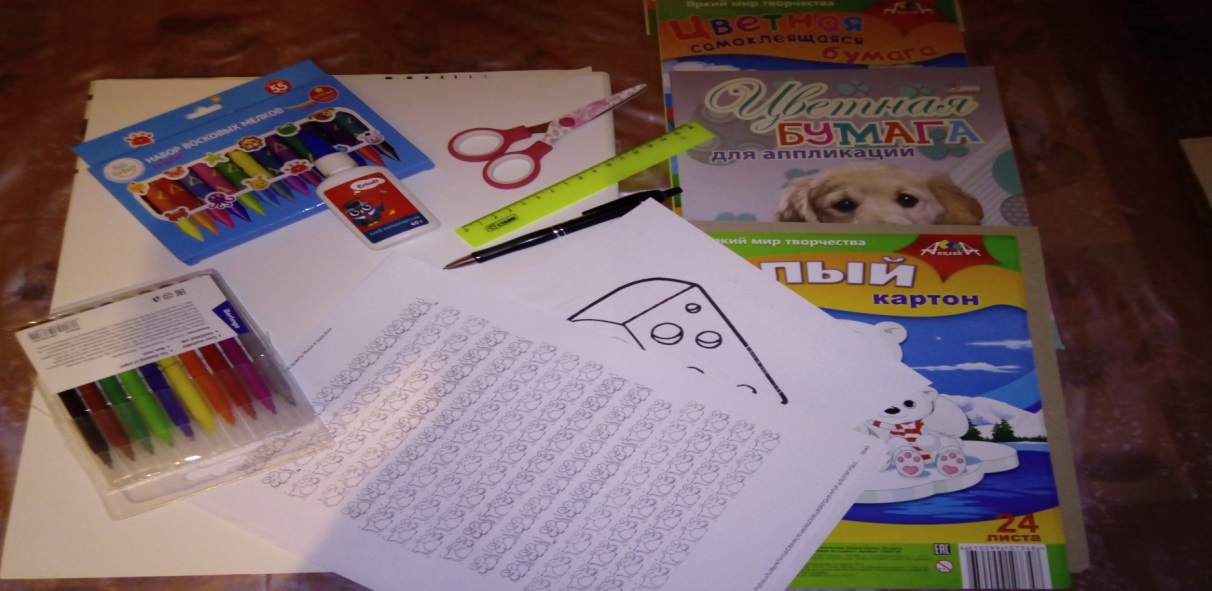 Для начала работы на картоне отмечаем линии края игровой зоны - 1,5 см от края листа.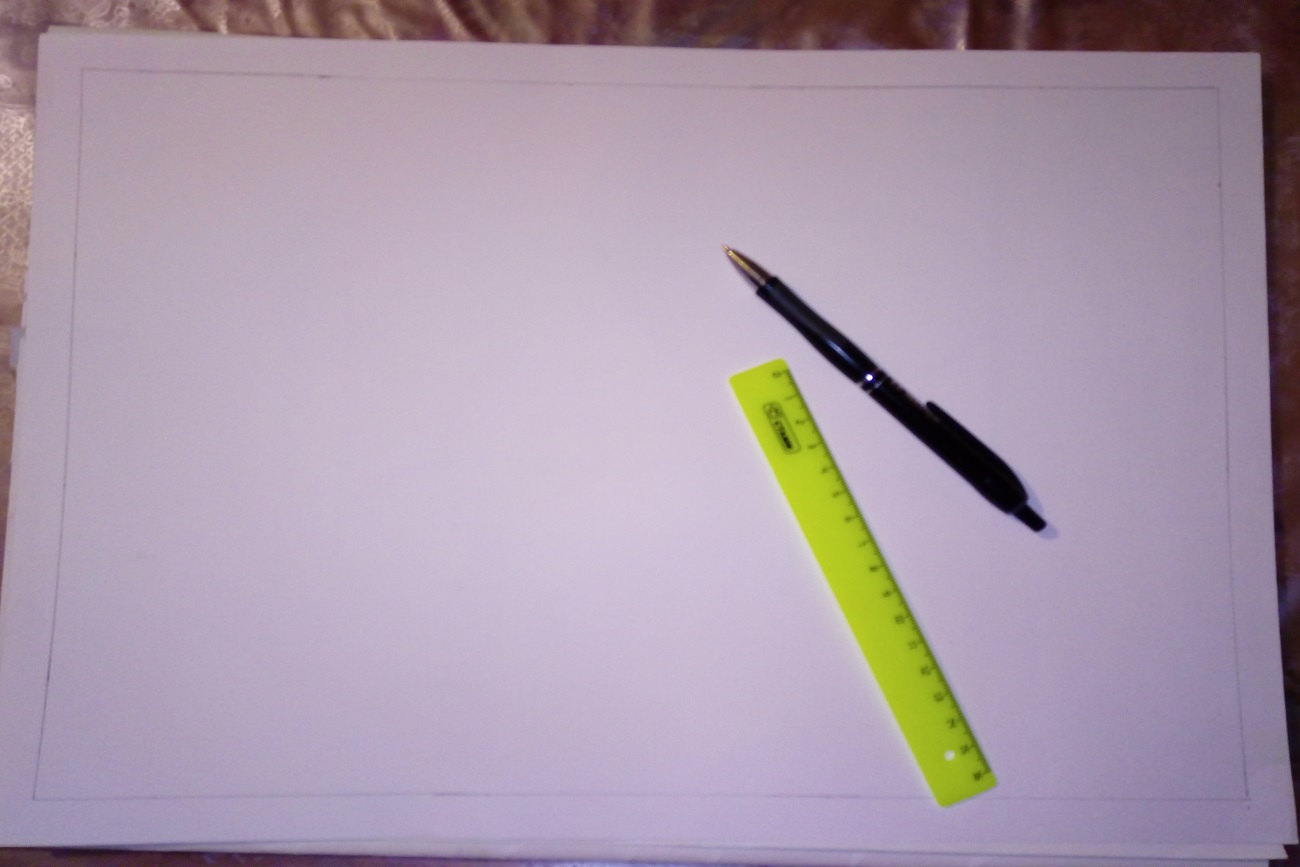 Для оклеивания края  берем самоклеющуюся бумагу красного цвета.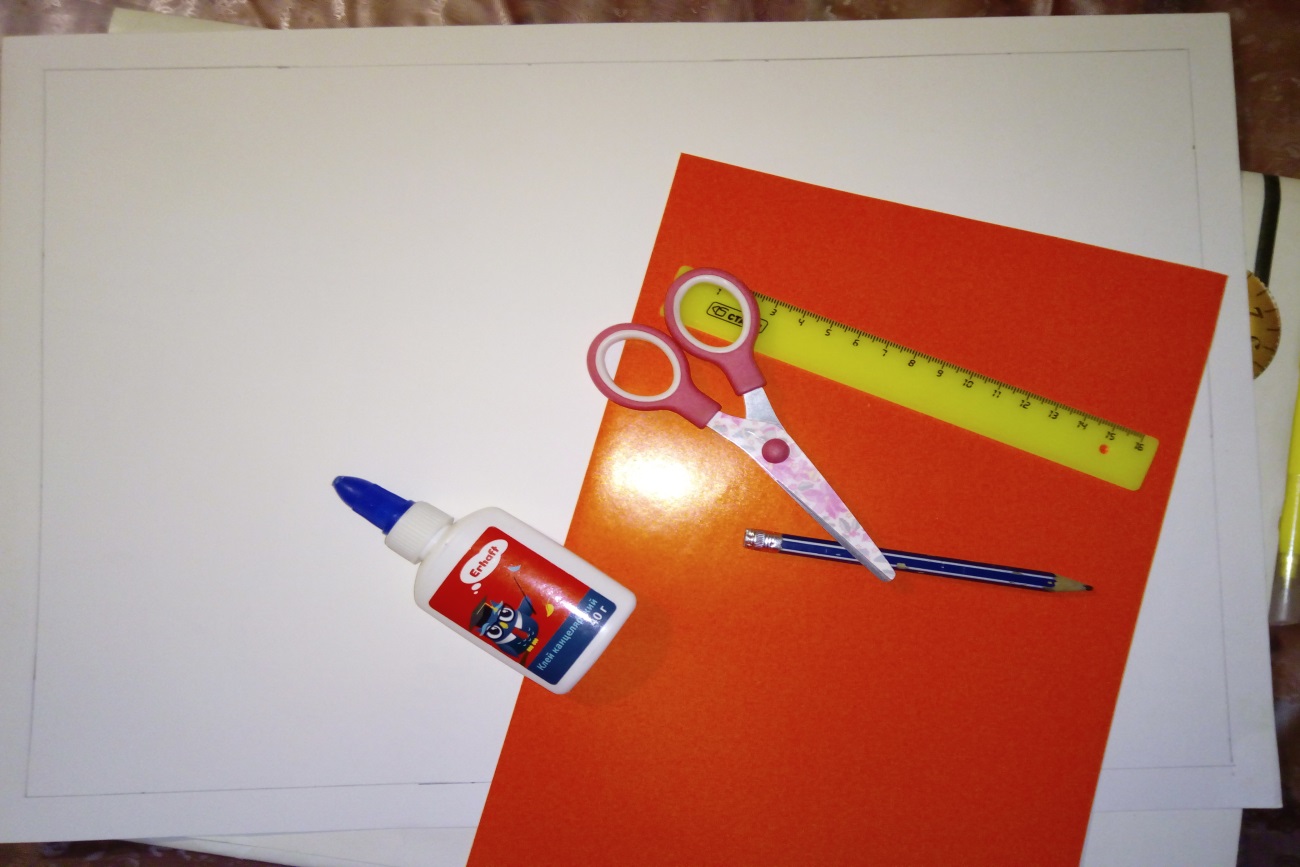 Размечаем  на ней полоски  по 3  см. и нарезаем их.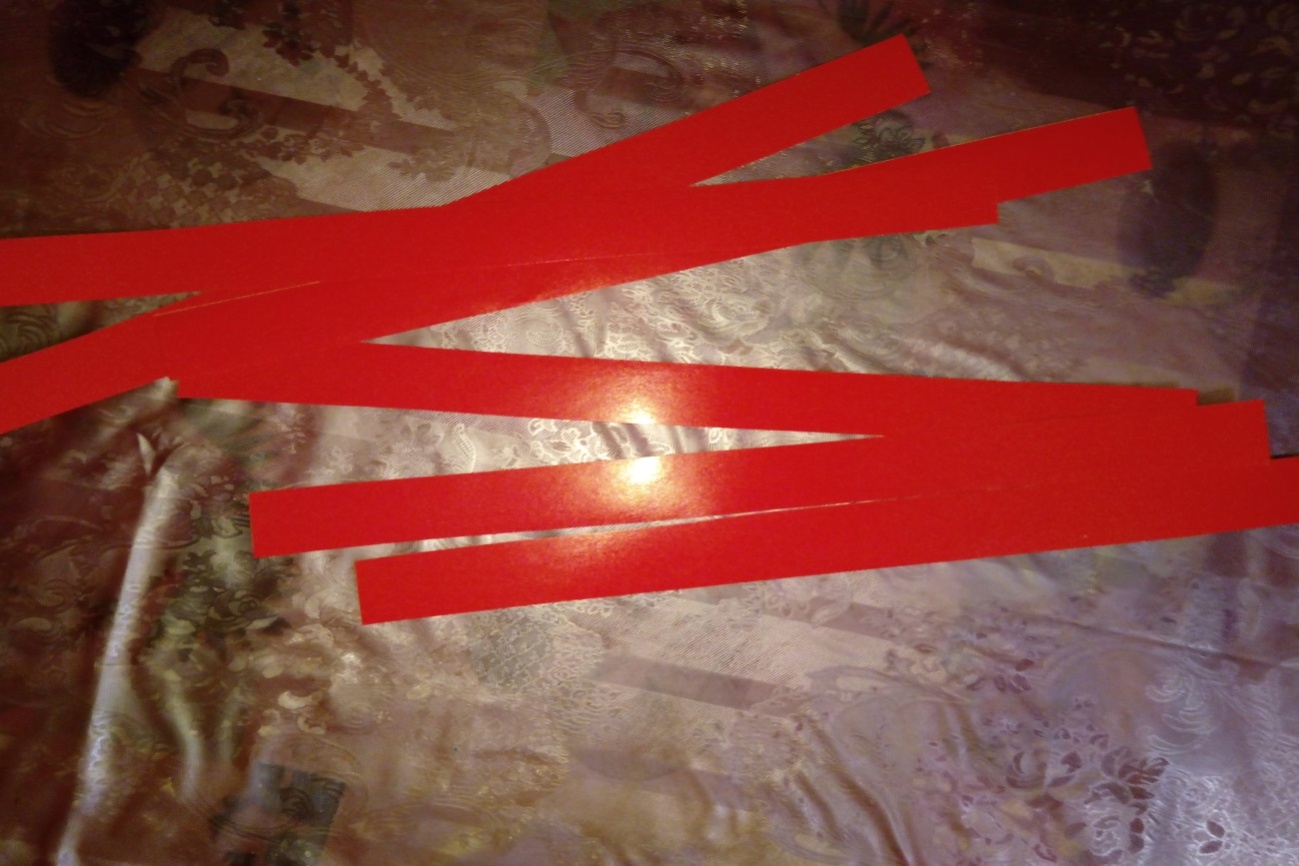 Оклеиваем поля,загибая половину  полоски на  обратную сторону листа. 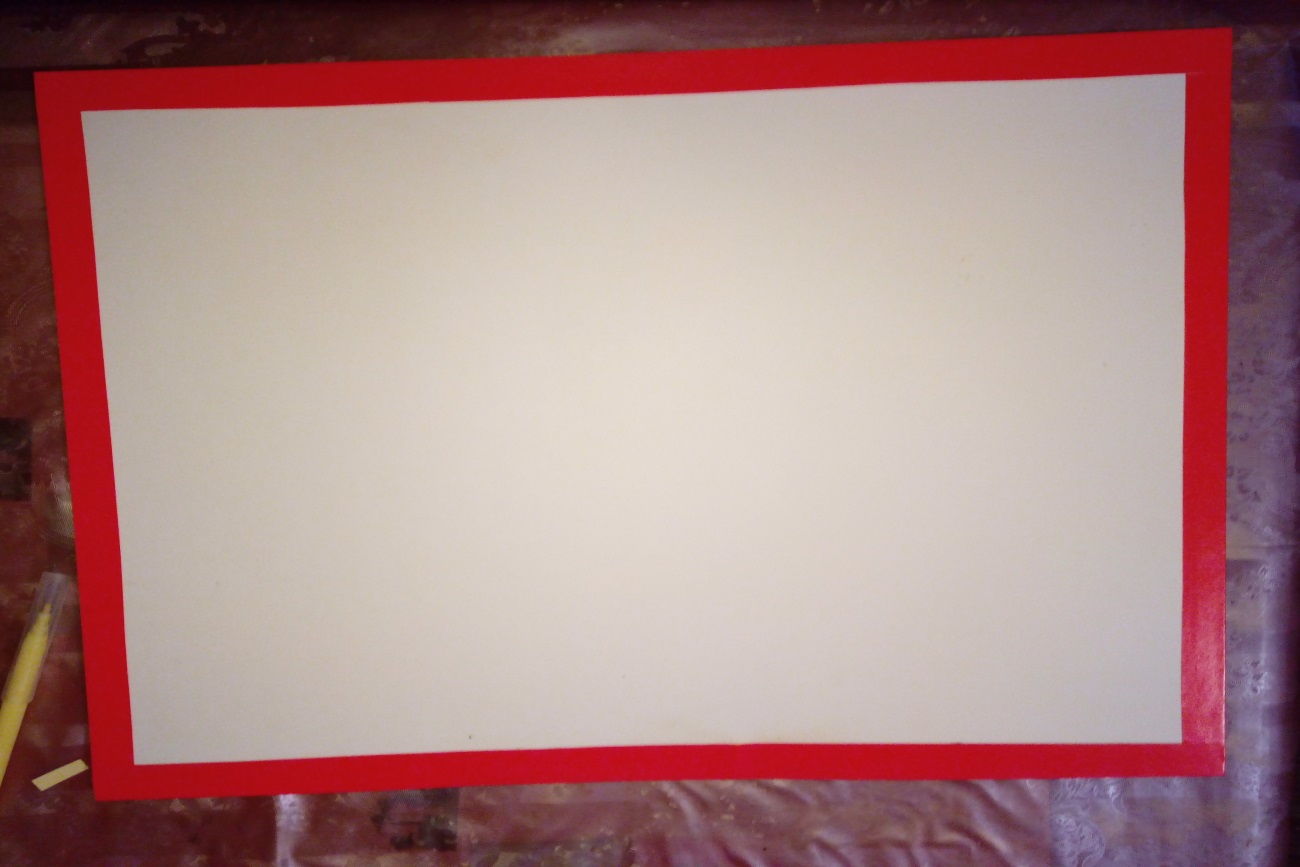 Распечатываем или рисуем заранее заготовленный трафарет с мышками.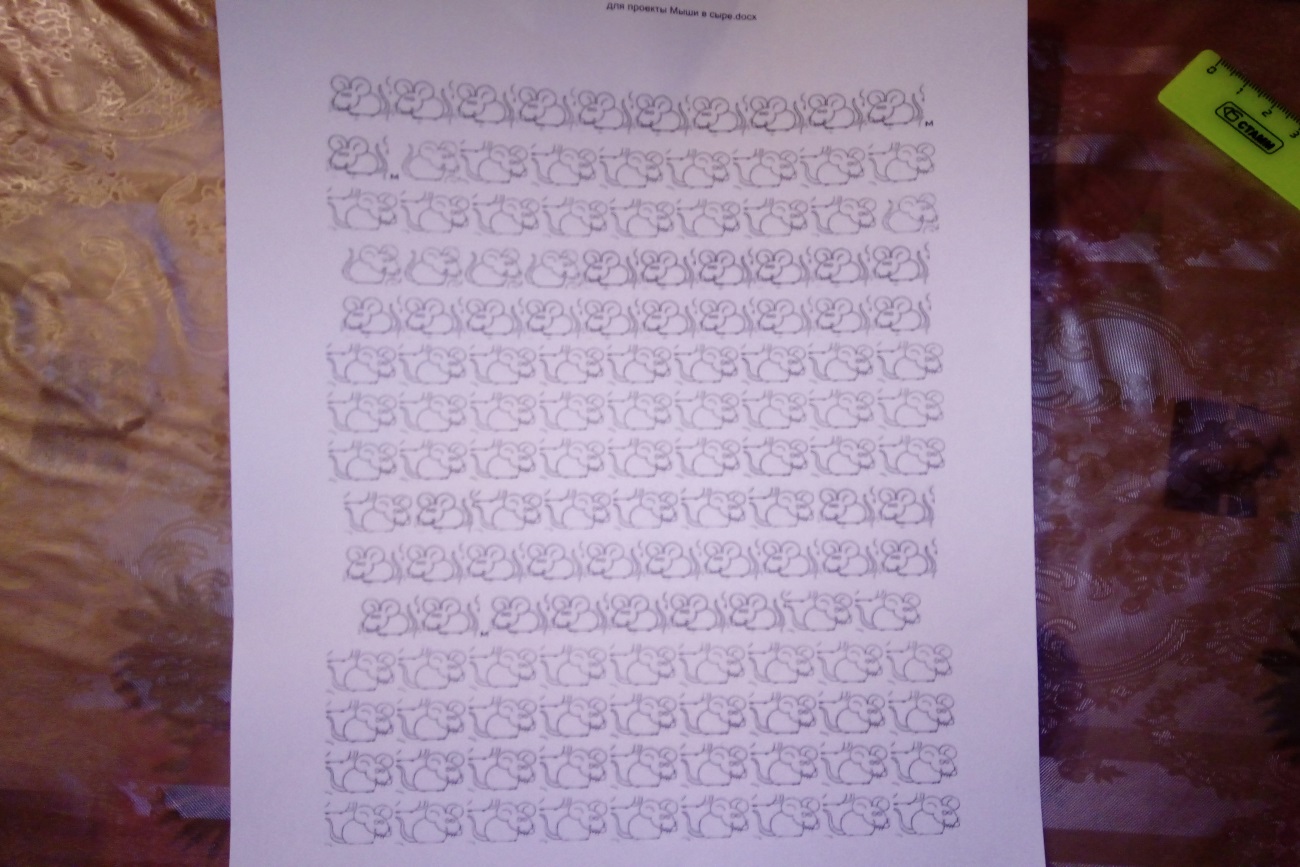 Раскрашиваем мышек серыми фломастерами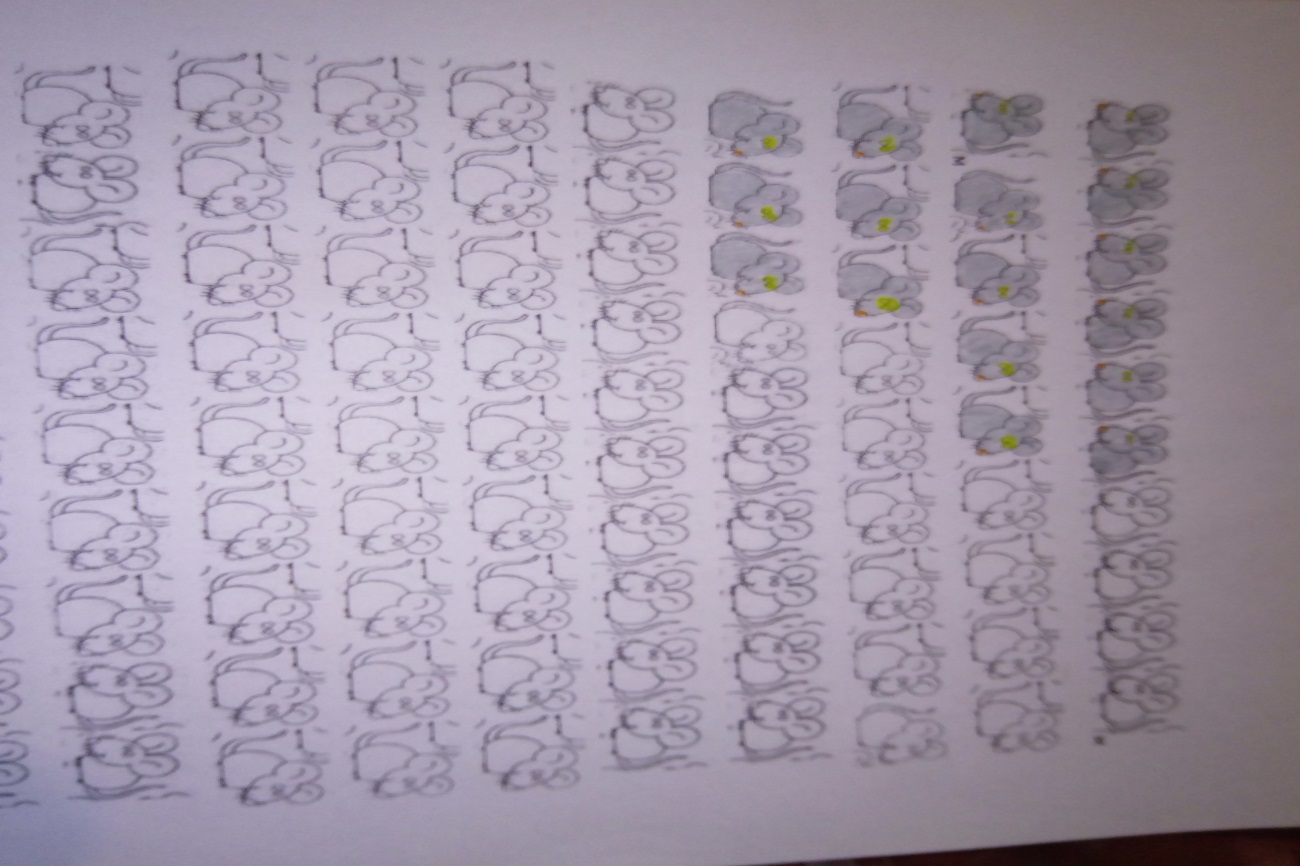 Вырезаем раскрашенных мышек.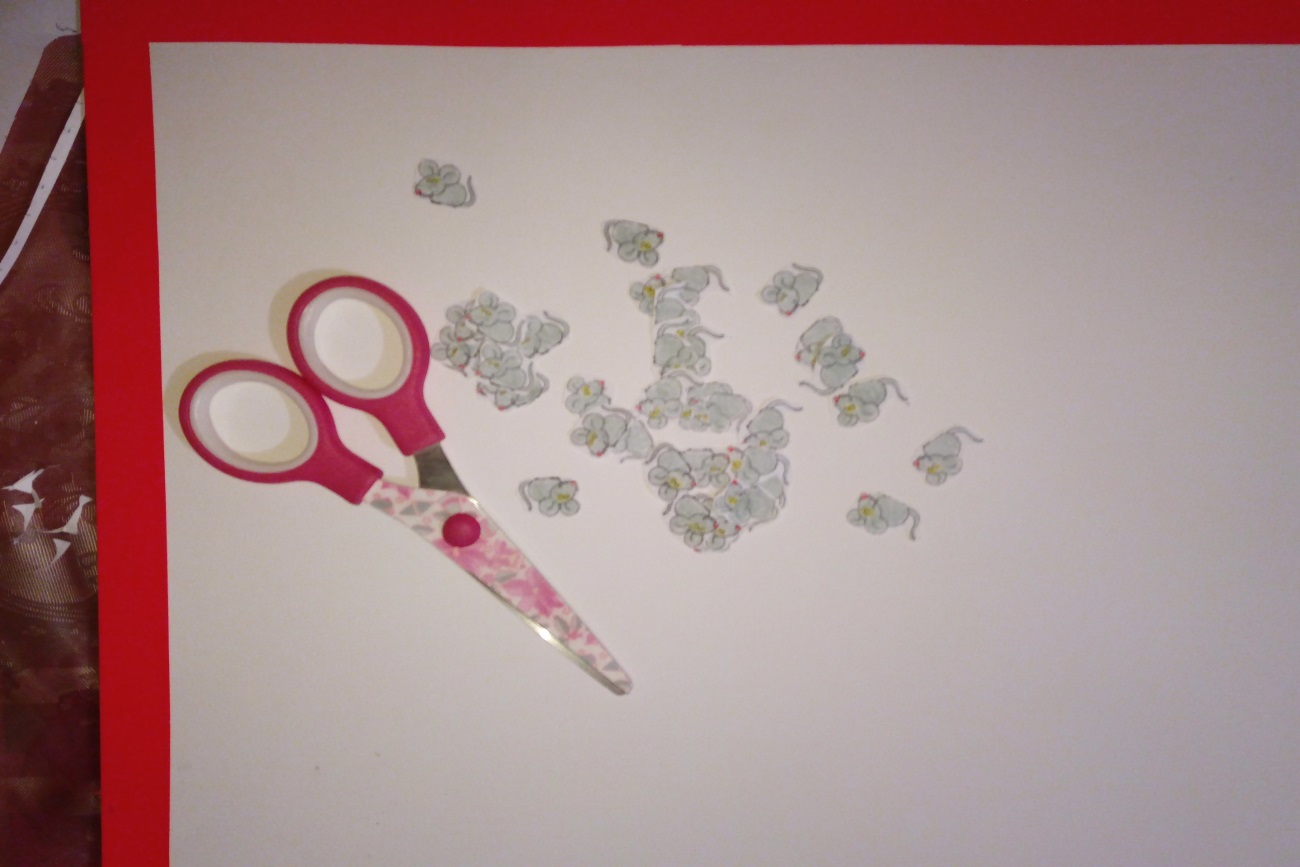 Приклеиваем их на игровом поле в произвольном порядке.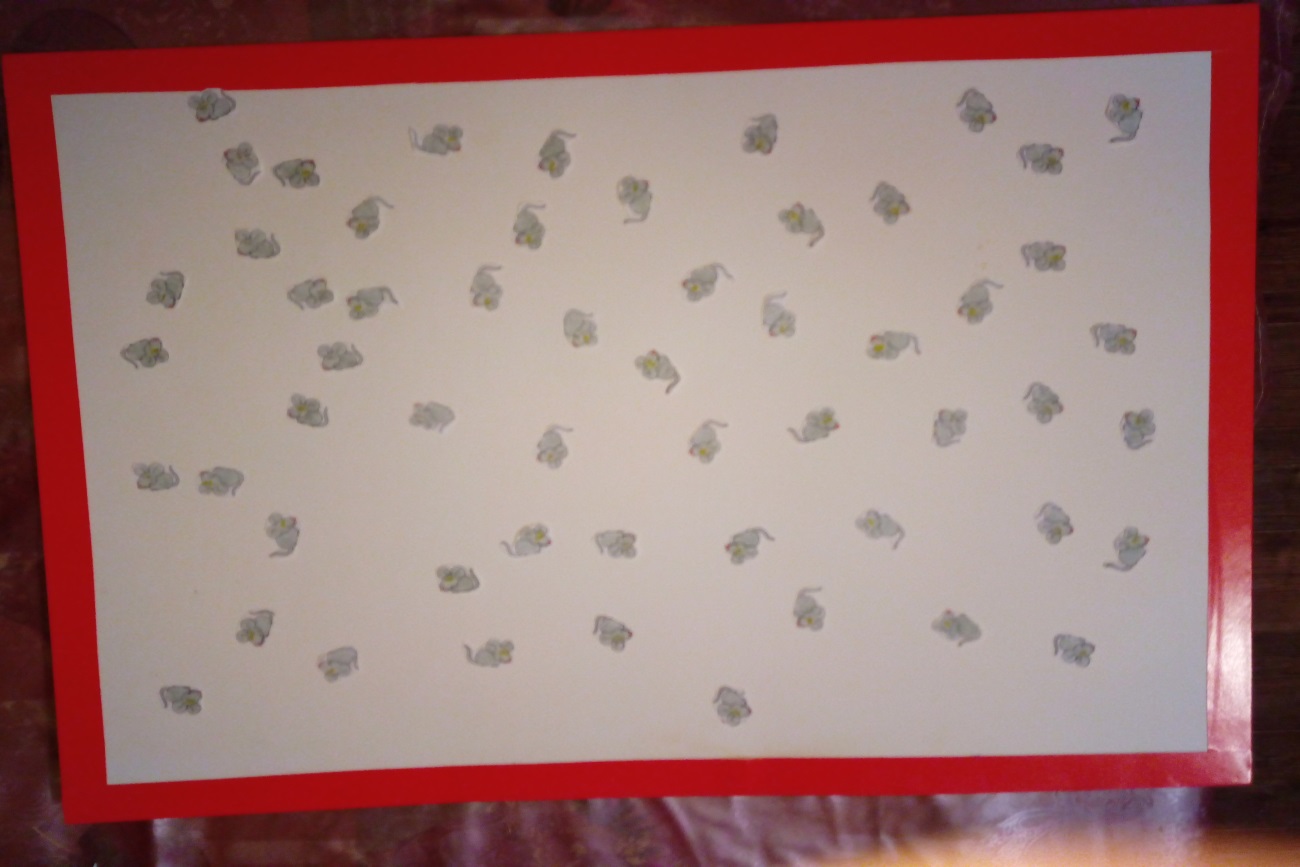 На картоне рисуем кусочек сыра  обращая внимание, что для детей средней группы мы рисуем 5 дырочек, а для детей старшего дошкольного возраста - 10 дырочек для игры.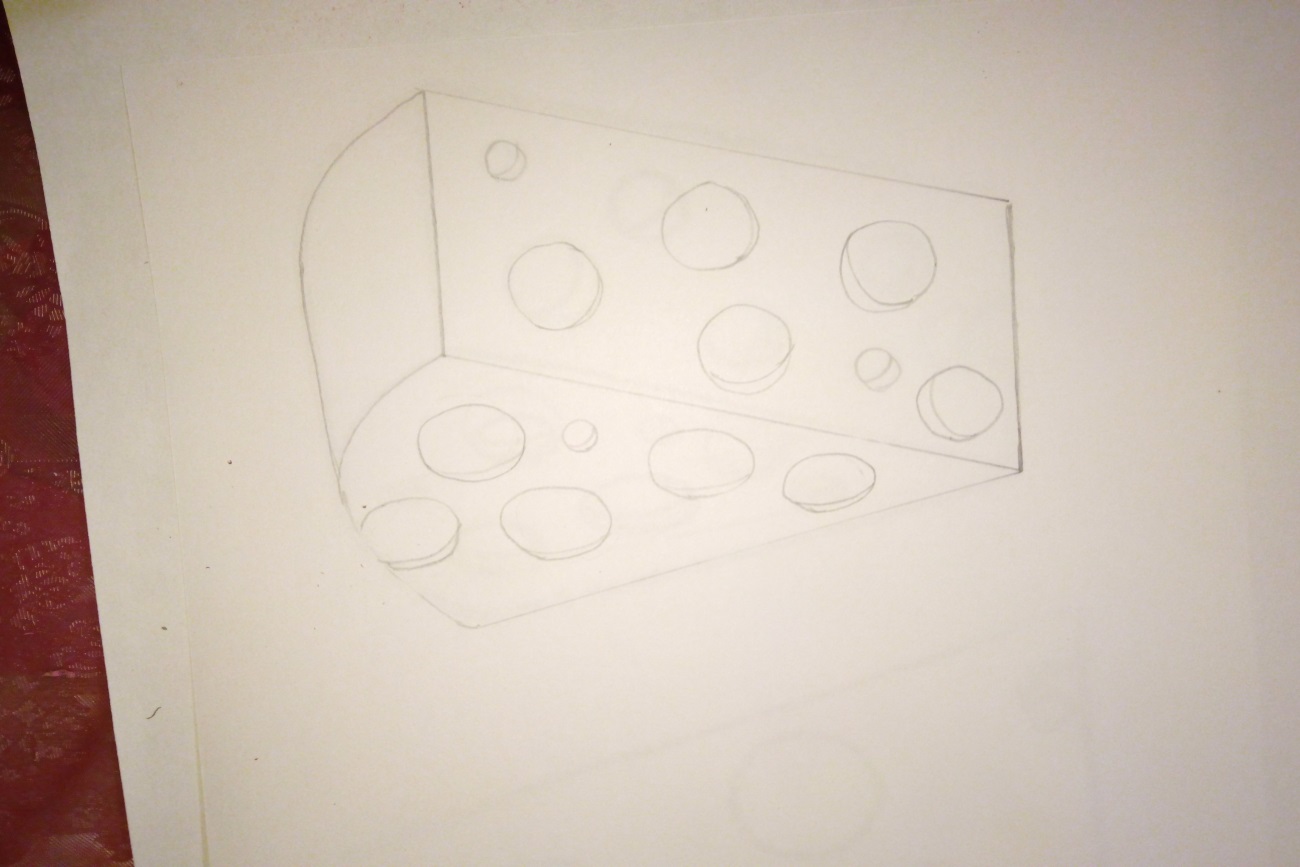 Раскрашиваем цветными карандашами.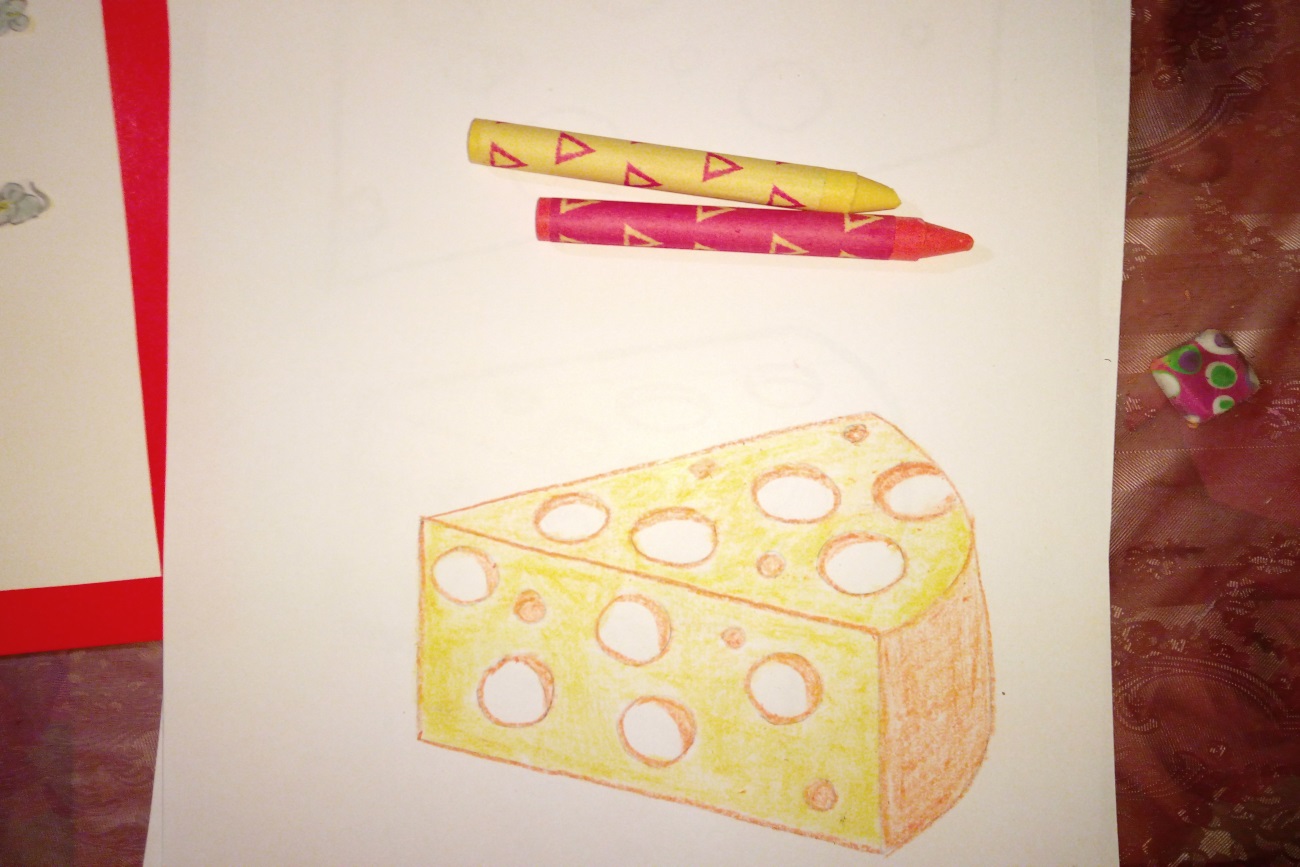 Вырезаем картинку. 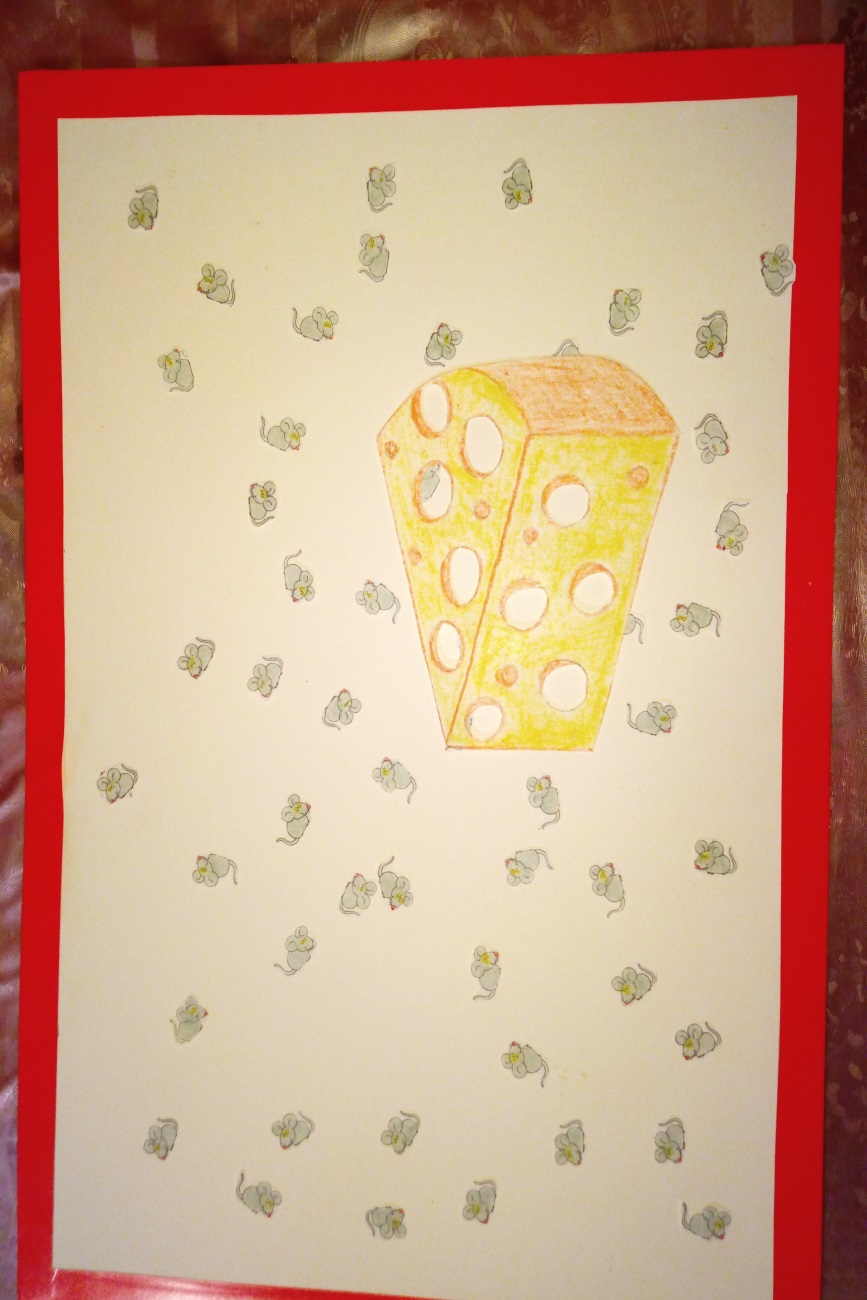 Кусочки сыра могут быть разнообразной формы, главное учитывать возрастные особенности детей группы, в которой будет  проходить игра или непосредственно образовательная деятельность.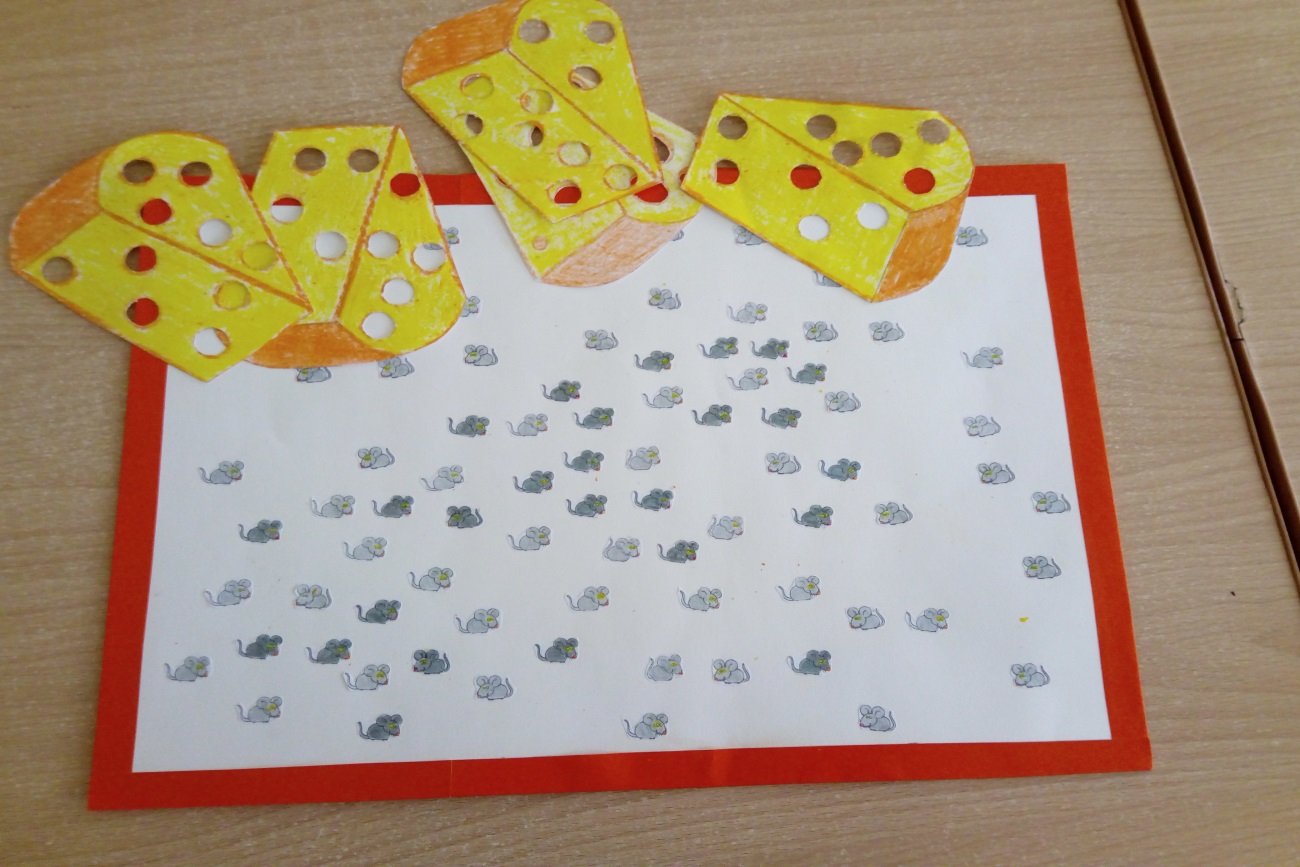 Конспект непосредственно образовательной деятельности по логико–математическому развитию детей «Мышки в сыре» в  старшей группе «Солнышко»Подготовила  Жданова Александра Васильевна, воспитатель МБДОУ ДС №4 «Василёк» Цель: развитие интереса к логико-математическим задачам  на основе познавательной активности и любознательности;создание условий для развития познавательных способностей детей;развитие умения ориентироваться на листе бумаги.Задачи:-образовательная:закрепить  знание состава числа 10, повторить сложение в пределах 10;-развивающая:развивать логическое мышление и связную речь у детей старшего дошкольного возраста,-воспитательная:воспитывать дружеские взаимоотношения между детьми. Предварительная работа: повторение сложения и вычитания в пределах 10; беседа с детьми о  мышах, их образе жизни, питании; Оборудование:Настольная игра «Мышки в сыре»2  карточки с изображением сыра, Карточки с цифрами от 1 до 10. Ход занятия-Здравствуйте ребята, давайте сегодня поиграем в одну очень интересную игру!-Я вам сейчас загадаю загадку, а вы попробуйте догадаться, о каком животном идет речь:Кто за стенкою шуршит, 
Тонким голосом пищит, 
Сыр от них не утаишь. 
Всем ворам - воришка ...(мышь!)- Правильно, мышка. Ребята вот сегодня  мы будем помогать нашим серым мышкам бегать по сырным норкам.- Давайте возьмем в руки сырную карточку и посчитаем, сколько в них дырочек.- Правильно, ровно 10.- А теперь положим нашу сырную карточку на центр игрового поля с нашими знакомыми мышками.  - И начнем считать мышек, которые попались в дырочки.- Молодцы вы все правильно посчитали.- Ребята,  а как нам повернуть сырную карточку, чтоб мышек стало на 1, на 2, на 3 мышки больше?- Молодцы, вы все справились.- Давайте попробуем расположить сырную карточку  так, чтоб мы могли поймать мышек во все дырочки.- Молодцы, а сколько раз можно расположить карточку на поле не повторяясь, чтобы мышки были во всех дырочках.Физкультминутка.(Дети выполняют пальчиковую гимнастику)Мышь нашла кусочек сыра,
Мышка съесть его решила.
В нем прогрызла столько дыр,
Что сама кругла, как сыр- Вы все хорошо размяли свои пальчики, и мы попробуем усложнить нашу игру.- Ребята, а давайте я положу на игровое поле произвольно две сырные карточки, и мы попробуем посчитать, сколько мышек  попало в сыр в каждой карточки.- Правильно, давайте сложим  мышек первой и второй карточки вместе и посмотрим, сколько у нас получилось мышек всего в двух карточках.-А теперь давайте посчитаем пустые дырочки в первой карточки и во второй. Сложим пустые дырочки из первой карточки с пустыми дырочками второй карточки.- Молодцы, так чего же больше оказалось в двух кусочках сыра пустых дырочек или пойманных мышек? 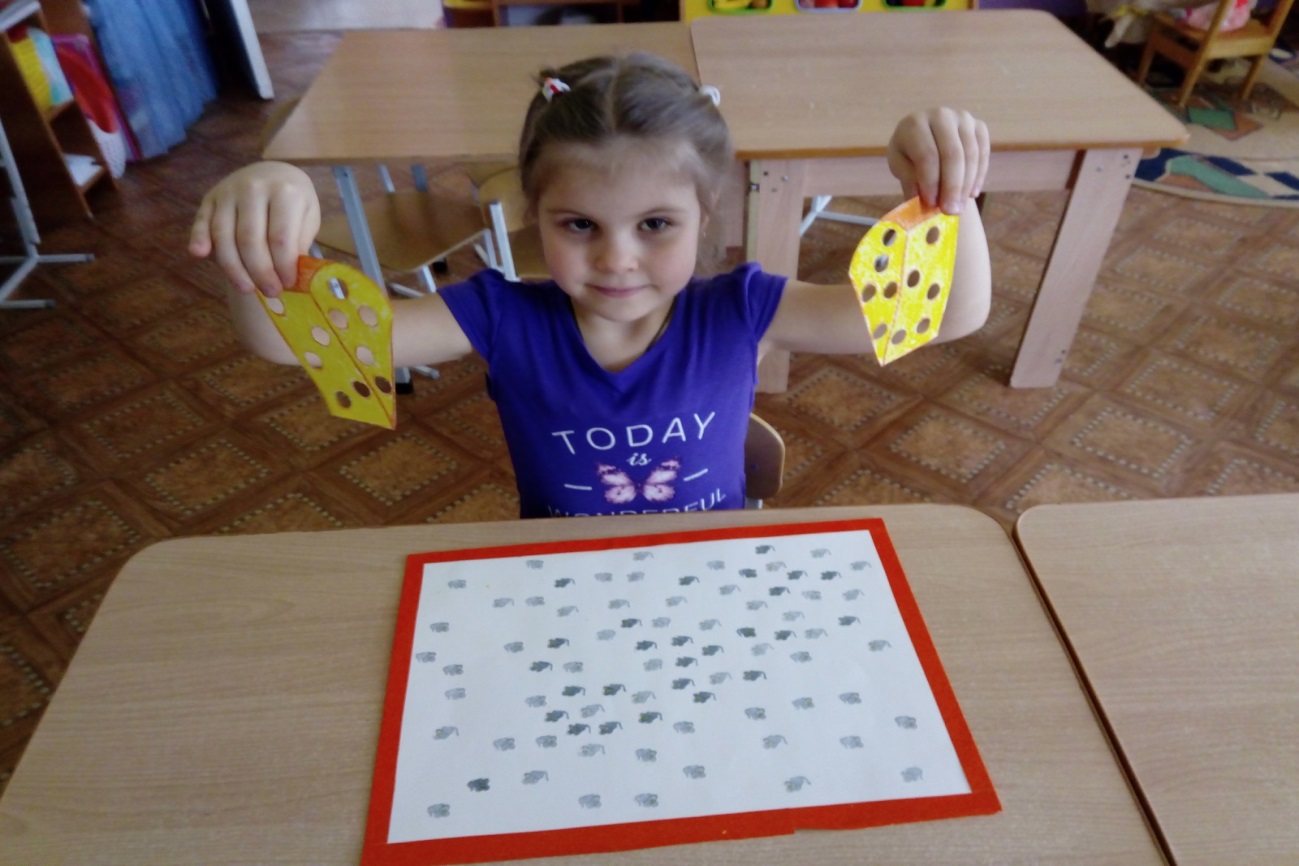 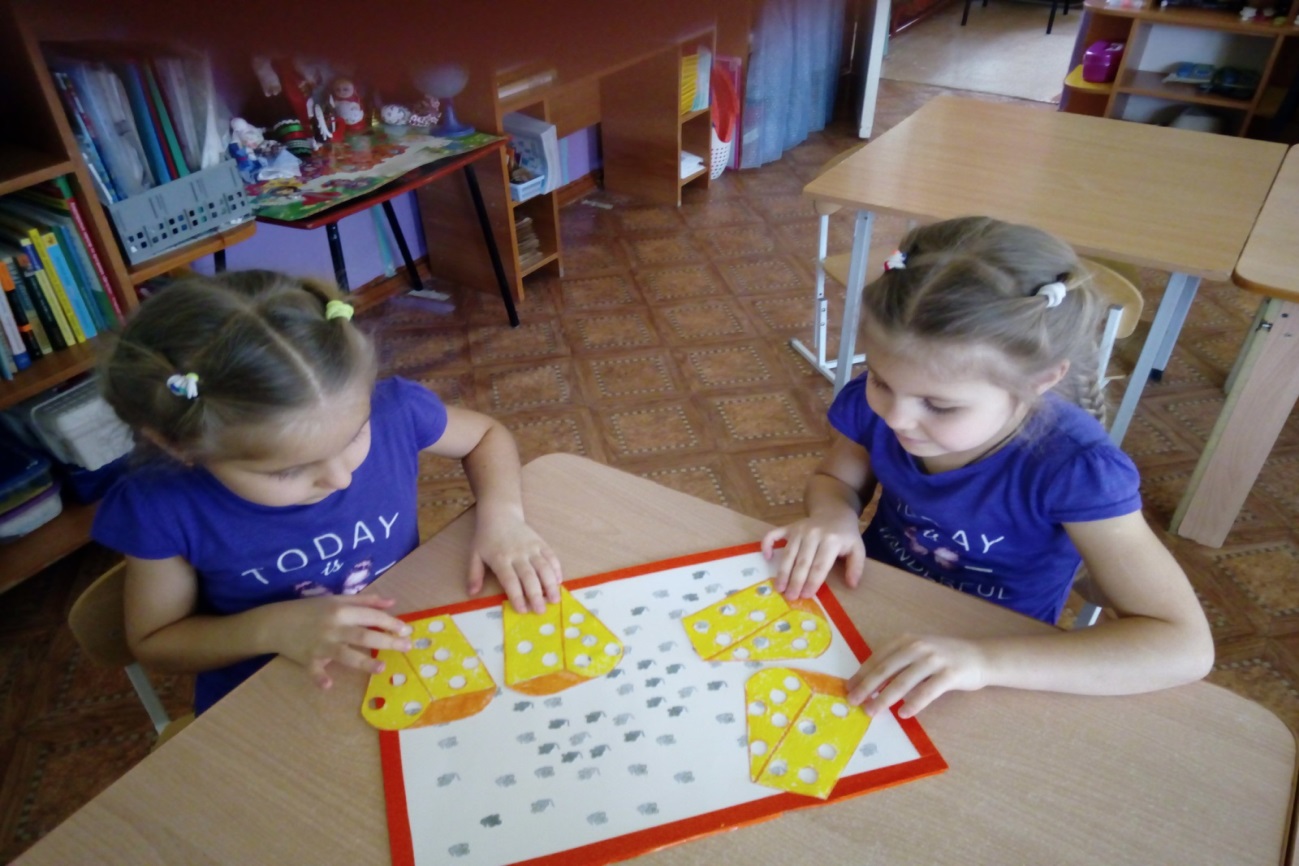 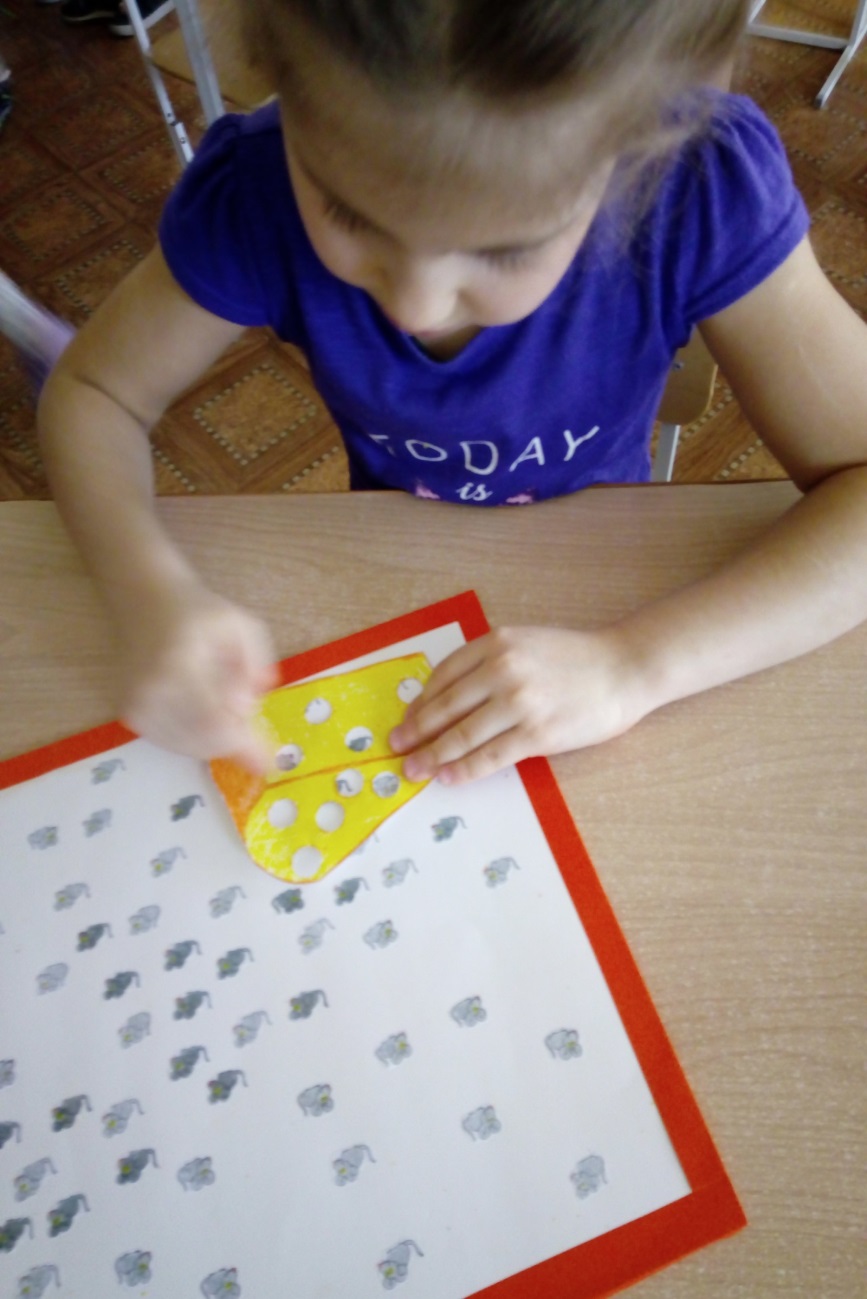 Варианты логико-математических игр с настольной  игрой «Мышки в сыре» для самостоятельной деятельности детей и для совместной деятельности с детьмиИгра № 1 «Кто быстрей»Цель: стимулирование развития мыслительных способностей, любознательности, познавательность и закрепление  устного счета.Игровой материал: игра «Мышки в сыре», игровой кубик, призовые карточки «мышки».Правила игры: Играют от 2-4 человек. Игроки выбирают сырные карточки, согласно возрасту*. Первый игрок кидает игровой кубик и располагает свою карточку на игровом поле так, чтобы количество мышек в дырочках, ровнялось числу, выпавшему на игровом кубике. Игрок, справившийся с заданием, получает призовую карточку с мышкой и передает игровой кубик следующему игроку. Играют до тех пор, пока призовые карточки не закончатся. Выигрывает игрок, набравший большее количество призовых карточекИгра № 2 «Мышиное лото»Цель:  упражнять в количественном и порядковом счете, в пространственной ориентировке на игровом поле.Игровой материал:игра «Мышки в сыре», мешочек с карточками от 1 до 5, призовые карточки «мышки».Правила игры:В игру можно играть как самостоятельно, так и с игроками (2- человека). Игрок выбирает две сырные карточки, с которыми он будет играть. Игрок из мешочка вытаскивает первую карточку с числом от 1 до 5 и пытается её расположить так, чтоб мышек в дырочках ровнялось числу на цифровой карточке из мешочка, потом он вытаскивает вторую карточку   и так же располагает вторую сырную карточку, чтобы цифровая карточка ровнялась количеству мышек в дырках. После этого он должен сосчитать и сложить  мышей  в двух сырных карточках. После правильного ответа игрок получает призовую карточку, и ход переходит другому игроку.   Если игра не индивидуальная, а групповая выигрывает игрок,   давший больше правильных ответов.Игра № 3 «Поймай всех мышек»Цель:развивать логическое мышление в пространстве (в игровом поле), повторение счета в пределах 10 (5).Игровой материал:игра «Мышки в сыре», призовые карточки «мышки».Правила игры:Играют 2 игрока.  Игроки выбираю сырные карточки согласно возрасту, * с которыми они будут играть. Игра начинается с первой пойманной мышки  в дырочку.  После этого игроки одновременно должны поворачивать свои карточки и ловить мышек,  не пропуская числового ряда, 2 мышки, 3 мышки, и т.д. до заполнения всех дырочек в сырной карточке. За каждый правильный ход игрок получает призовую карточку. Выигрывает игрок, который не пропуская числового ряда,  постепенно заполнил все дырочки в сыре. *(по 5 или по 10 дырочек)